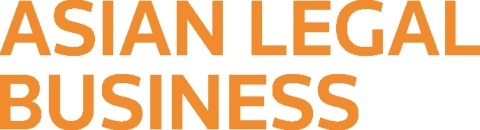 2024 ALB China Regional Ranking: Circum-Bohai Sea Area Rising Lawyers Submission Form2024 ALB China 区域市场排名：环渤海地区律师新星报名表Nomination No. 1提名人选之一*Referrer may receive ALB emails.候选人提供的推荐人，可能收到ALB排名、活动、调研相关邮件。Nomination No. 2提名人选之二*Referrer may receive ALB emails.候选人提供的推荐人，可能收到ALB排名、活动、调研相关邮件。By submitting any information and materials to Thomson Reuters, submitter is agreed with below content:All information, materials and submission provided to Thomson Reuters is legally available and not partially or totally, directly or indirectly encumbered by rights owned by third parties. By submitting any information and materials to Thomson Reuters, I understand and agree that neither Thomson Reuters nor its employees shall be liable for any loss, demand, claim or cause of action of any kind, for defamation, invasion of privacy, publicity or any similar matter whether or not such loss, demand or claim is foreseeable or not. Thomson Reuters shall not be responsible for any claims from third parties (whether grounded on intellectual property rights infringements, defamation, or breach of confidentiality or otherwise) related to Thomson Reuters’ publication of the information, materials and submission provided by you. All information, materials and submission provided to Thomson Reuters will be published as-is, without alteration or modification and the submitter will be fully responsible for its submission.* This ranking opens to law firms headquartered in Liaoning, Hebei, Tianjin and Shandong(hereafter refers to “Circum-Bohai Sea Area”); law firms which headquartered in other provinces with branches/offices in Circum-Bohai Sea Area.总部设立于辽宁省、河北省、天津市、山东省（以下简称“环渤海地区”）的律师事务所，或在环渤海地区设有分所/办公室的总部设立于其他省的律师事务所，可参与本次排名。* Each law firm from above can nominate up to two candidates. To be considered as a Rising Lawyer, individuals need to either be not above the age of 40 or have no more than 15 years of legal professional experience. Candidates can be of any nationality, but need to be based in Circum-Bohai Sea Area currently.上述律所每家一共可提名不超过两位候选人参与律师新星排名，被提名为律师新星的候选人需满足：年龄不超过40岁，或从事法律行业不超过15年，目前常驻环渤海地区从事相关法律服务，中外律师不限。* Only one entry is allowed per organization. 请律所内部协商之后用一名联系人沟通提交报名表。* Submission form can be filled in Chinese, or English or bilingual.  表格以中文或英文或中英双语填写均可。* The deadline for submission is Tuesday 18:00 November 28, 2023 (Beijing time).  提交报名截止时间为2023年11月28日(周二)下午六点。 * Please mail your submission to: TRALBRanking@thomsonreuters.com  请于截止日期之前将报名表格发送到: TRALBRanking@thomsonreuters.comBASIC INFORMATION基本信息Candidate name被提名律师姓名（* In case of magazine publication, the name will be as what filled in here. Please fill in it accurately in both English and Chinese.*如涉及杂志刊登，姓名将以此处填写为准，请同时以英文、中文准确填写）Firm所在事务所（* In case of magazine publication, the name of law firm will be as what filled in here. Please fill in it accurately in both English and Chinese.*如涉及杂志刊登，律所的名称将以此处填写为准，请同时以英文、中文准确填写）Practice area(s)执业领域Location工作地点Age年龄Years of legal career从业年限Current Title 职务级别Years in current firm 当前律所工作年限Bar qualification(s) and Time执业资格及获得年份Previous firm(s) and duration (If applicable)此前工作经历及年份CAREER HIGHLIGHTS执业生涯突出表现Please list up to 5 the candidate’s significant achievements. Clearly mark CONFIDENTIAL on those that are not publishable.请列举候选人的主要成就（不超过5项）。如有内容不能发表，请明确在其旁边标注“保密”。(Please specify candidate’s role, as well as complexity, innovation, or impact of the work. 请描述候选人在工作中的角色，以及工作的复杂性、创新性、影响等)Please list up to 5 the most important deals or cases (If in disputes). Clearly mark CONFIDENTIAL on those that are not publishable.请列举候选人代理过的最重大交易或案件（不超过5项）。如有内容不能发表，请明确在其旁边标注“保密”。(Please specify candidate’s role, as well as complexity, innovation, or impact of the work. 请描述候选人在工作中的角色，以及工作的复杂性、创新性、影响等)Please list up to 5 most significant work in the last 12 months. Clearly mark CONFIDENTIAL on those that are not publishable.请列举候选人过去12个月中最重要的工作内容（不超过5项）如有内容不能发表，请明确在其旁边标注“保密”。(Please specify candidate’s role, as well as complexity, innovation, or impact of the work. 请描述候选人在工作中的角色，以及工作的复杂性、创新性、影响等)Who are some of the important clients the candidate has acted for? Up to 10.请列举候选人最主要的客户（不超过10个）Please list any significant accolades the candidate has received for work in the form of public recognition, awards etc.候选人曾获得奖项RECOMMENDATIONS推荐与评价Some client comments the candidate has received (If available, please name a client contact for reference)客户对候选人有何评价(如有可能请提供一位客户作为推荐人) Comments from managing partner or colleague (If available, please name a contact for reference)律所领导或同事对候选人有何评价(如有可能请提供一位领导或同事作为推荐人)OTHER INFORMATION 补充信息Personal philosophy, i.e. the motivation and excitement about work 个人哲学。如择业原因、工作动力等Future plans  and career ambitions将来计划，未来几年的安排，长远目标Other relevant information (including, but not limited to, pro-bono work, charity work, social service etc.)其他提名理由（包括但不限于法律援助，慈善活动，社会公益工作等）BASIC INFORMATION基本信息Candidate name被提名律师姓名Firm所在事务所Practice area(s)执业领域Location工作地点Age年龄Years of legal career从业年限Current Title 职务级别Years in current firm 当前律所工作年限Bar qualification(s) and Time执业资格及获得年份Previous firm(s) and duration (If applicable)此前工作经历及年份CAREER HIGHLIGHTS执业生涯突出表现Please list up to 5 the candidate’s significant achievements. Clearly mark CONFIDENTIAL on those that are not publishable.请列举候选人的主要成就（不超过5项）。如有内容不能发表，请明确在其旁边标注“保密”。(Please specify candidate’s role, as well as complexity, innovation, or impact of the work. 请描述候选人在工作中的角色，以及工作的复杂性、创新性、影响等)Please list up to 5 the most important deals or cases (If in disputes). Clearly mark CONFIDENTIAL on those that are not publishable.请列举候选人代理过的最重大交易或案件（不超过5项）。如有内容不能发表，请明确在其旁边标注“保密”。(Please specify candidate’s role, as well as complexity, innovation, or impact of the work. 请描述候选人在工作中的角色，以及工作的复杂性、创新性、影响等)Please list up to 5 most significant work in the last 12 months. Clearly mark CONFIDENTIAL on those that are not publishable.请列举候选人过去12个月中最重要的工作内容（不超过5项）如有内容不能发表，请明确在其旁边标注“保密”。(Please specify candidate’s role, as well as complexity, innovation, or impact of the work. 请描述候选人在工作中的角色，以及工作的复杂性、创新性、影响等)Who are some of the important clients the candidate has acted for? Up to 10.请列举候选人最主要的客户（不超过10个）Please list any significant accolades the candidate has received for work in the form of public recognition, awards etc.候选人曾获得奖项RECOMMENDATIONS推荐与评价Some client comments the candidate has received (If available, please name a client contact for reference)客户对候选人有何评价(如有可能请提供一位客户作为推荐人) Comments from managing partner or colleague (If available, please name a contact for reference)律所领导或同事对候选人有何评价(如有可能请提供一位领导或同事作为推荐人)OTHER INFORMATION 补充信息Personal philosophy, i.e. the motivation and excitement about work 个人哲学。如择业原因、工作动力等Future plans  and career ambitions将来计划，未来几年的安排，长远目标Other relevant information (including, but not limited to, pro-bono work, charity work, social service etc.)其他提名理由（包括但不限于法律援助，慈善活动，社会公益工作等）